ATZINUMS Nr. 22/11-3.7/199par atbilstību ugunsdrošības prasībāmAtzinums iesniegšanai derīgs sešus mēnešus.Atzinumu var apstrīdēt viena mēneša laikā no tā spēkā stāšanās dienas augstākstāvošai amatpersonai:Atzinumu saņēmu:20____. gada ___. ___________DOKUMENTS PARAKSTĪTS AR DROŠU ELEKTRONISKO PARAKSTU UN SATURLAIKA ZĪMOGU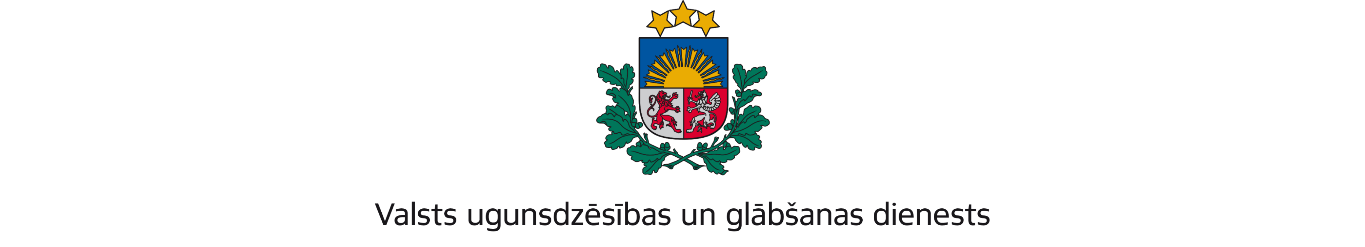 ZEMGALES REĢIONA BRIGĀDEDobeles iela 16, Jelgava, LV-3001; tālr.: 63037551; e – pasts: zemgale@vugd.gov.lv; www.vugd.gov.lvViesīteJēkabpils novada pašvaldība(izdošanas vieta)(juridiskās personas nosaukums vai fiziskās personas vārds, uzvārds)12.10.2022.Reģ. Nr. 90000024205(datums)(juridiskās personas reģistrācijas numurs vai fiziskās personās kods)Brīvības iela 120, Jēkabpils, Jēkabpils nov., LV-5201(juridiskās vai fiziskās personas adrese)1.Apsekots: Salas vidusskolas sporta zāle un mācību telpa 1. stāvā(apsekoto būvju, ēku vai telpu nosaukums)2.Adrese: Skolas iela 7, Sala, Jēkabpils novads3.Īpašnieks (valdītājs): Jēkabpils novada pašvaldība, Reģ. Nr. 90000024205, (juridiskās personas nosaukums vai fiziskās personas vārds, uzvārds)Brīvības iela 120, Jēkabpils, Jēkabpils nov., LV-5201(juridiskās personas reģistrācijas numurs vai fiziskās personas kods; adrese)4.Iesniegtie dokumenti: Nometnes vadītājas Laimdotas Kancānes , apliecības numurs JK000039. 2022.gada 10.oktobra iesniegums (izsūtīts no nometnes.gov.lv)5.Apsekoto būvju, ēku vai telpu raksturojums: Sporta zāle atrodas divstāvu ēkā, Telpas nodrošinātas ar ugunsdzēsības aparātiem un ar ugunsgrēka atklāšanas un trauksmes signalizācijas sistēmu.6.Pārbaudes laikā konstatētie ugunsdrošības prasību pārkāpumi: Ugunsdrošībureglamentējošo normatīvo aktu prasību pārkāpumi netika konstatēti.7.Slēdziens: Salas vidusskolas sporta zāle un mācību telpa 1. stāvā atbilst ugunsdrošības prasībām un var tikt izmantota diennakts nometnes organizēšanai.8.Atzinums izdots saskaņā ar: Ministru kabineta 2009.gada 1.septembra noteikumuNr.981 „Bērnu nometņu organizēšanas un darbības kārtība” 8.5.apakšpunkta prasībām.(normatīvais akts un punkts saskaņā ar kuru izdots atzinums)9.Atzinumu paredzēts iesniegt: Valsts izglītības satura centram.(iestādes vai institūcijas nosaukums, kur paredzēts iesniegt atzinumu)Valsts ugunsdzēsības un glābšanas dienesta Zemgales reģiona brigādes komandierim, Dobeles ielā 16, Jelgavā, LV-3001.(amatpersonas amats un adrese)Valsts ugunsdzēsības un glābšanas dienesta Zemgales reģiona brigādesViesītes posteņa komandierisM.Bondars(amatpersonas amats)(paraksts)(v. uzvārds)Nosūtīts uz e-pastu laimdota2603@inbox.lv(juridiskās personas pārstāvja amats, vārds, uzvārds vai fiziskās personas vārds, uzvārds; vai atzīme par nosūtīšanu)(paraksts)